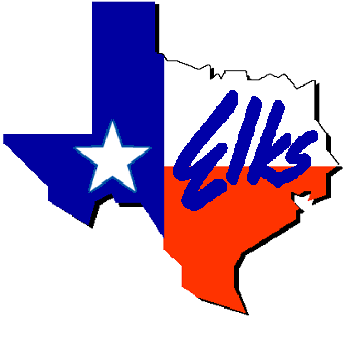 Friday, February 16, 2024Registration of Shooters in Hotel Lobby	3:00pm-6:00 pmSocial for Shooters 	6:30pm(Free to Shooters, and up to 2 parents) $16 for all othersSaturday, February 17, 2024Breakfast	7:00am(Complimentary to all guests with rooms)Contestants to Load Bus 	8:15am (Bus to provide transportation to R. L. Turner High School ONLY for Shooters).Opening Ceremony	9:00 am“Hoop Shoot” (8 – 9 year olds)“Hoop Shoot” (10 – 11 year olds)“Hoop Shoot” (12 – 13 year olds)Shoot Off for Top ScorersTransportation of Shooters to Hotel at completion of Shoot	Meeting of “Hoop Shoot” Director with 1st Place Shooters and parents 	Immediately Returning to HotelAwards Banquet with Special Guest Speakers	6:00pm – 8:00pm(Free to Shooters and up to 2 parents; All others $26 adults/ $12 kids each) Afternoon & Evening          FAMILY TIME Sunday, February 18, 2024Checkout of Hotel No Later Than 12:00 noon